The Church in Brielle Preschool 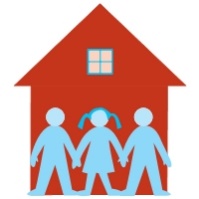        Enrollment Form 2021-2022STUDENT INFORMATION Name: _______________________________________ Date of Birth: ____________________________ Address:______________________________________________________________________________ Gender: Female _______ Male _______     Does student have any special needs, learning difficulties or allergies we should be aware of?   ____yes ____no   if yes, please explain: ____________________________________________________________________________________________________________________________________PARENT/ GUARDIAN INFORMATION Name: _____________________________E-Mail Address: ____________________________________ Cell Phone: ______________________Home phone___________________________________________Employer Name and location_____________________________________________________________Name_____________________________ E-Mail Address: _____________________________________ Cell Phone: ____________________________Home phone_____________________________________Employer Name and location_____________________________________________________________Student resides with: ____ both parents ____ mother ____father ____other ______________________        who has legal custody? __________________________________________________________________ AUTHORIZED PICK UP PERSONS In the event of an emergency, the following are authorized to pick up my child. Photo ID will be requiredName_____________________________________ relationship to child__________________________Cell phone: ____________________________________ home phone____________________________Name_____________________________________ relationship to child__________________________Cell phone: ____________________________________ home phone____________________________Program Choice (check one)  ____2 day Tues/Thurs       ____ 3 day Mon/Wed/Fri   ____ 5 day Mon-Fri Initial                                                                   Program agreement ____Non-refundable registration fee of $200 for all students (will go towards total tuition cost)____first tuition payment due June 1st (non-refundable or transferable) ____I give CIBPS permission to administer or secure emergency medical treatment for my child____Please note that there are no credits or adjustments made due to illness, absence due to vacation, holidays,       cancellations due to weather or circumstances out of our control ____I verify that the information recorded on this form is accurate to my knowledgeParent/Guardian Signature_________________________________________________ Date____________________________